В рамках ежегодной акции «ЗАЩИТИМ И СОХРАНИМ ЁЛОЧКУ!»объявляется фотоконкурс «Зимний пейзаж» и «Моя ёлочка»Цель проведения: - воспитание и формирование позитивного отношения к живой природе и творчеству, а также настрой на защиту и охрану окружающей среды.Порядок проведения: формат проведения фотоконкурса – заочно (в дистанционной форме). Все материалы на конкурс предоставляются в электронном виде на электронную почту epit_zagpz@mail.ru Конкурсная площадка: Социальные сети - «Инстаграм», «Одноклассники», «Фейсбук», «ВКонтакте», Риддерский городской портал, сайт www. zagpz.kzДопуск к участию: участниками конкурса могут стать все желающие вне зависимости от возрастных ограничений. Сроки и порядок проведения фотоконкурса:Прием заявок и материалов по 27.12.2021г. (включительно)Период оценивания с 05.01 по 13.01.2022г.Награждение с 14.01.2022г. (памятные подарки и грамоты)Требования к присылаемым работам:Главное условие фотоконкурса – фотография должна принадлежать автору. В случае обнаружения несоблюдения правил авторского права или совершения плагиата участник будет подвержен дисквалификации. Каждый участник имеет право представить не более одной работы по каждой теме.   На фото не должно быть видно участников или посторонних людей!Таблица параметров конкурсной работыФорма заявкиЗаявка на участиеНаграждение победителей дистанционного фотоконкурса:По итогам Фотоконкурса комиссией определяются победители (I, II, III место). Конкурсанты, не вошедшие в число победителей, получают сертификат об участии. Высылается документ в электронном виде с подписью и печатью. Вручение грамот и рассылка сертификатов осуществляется после подведения итогов конкурса. 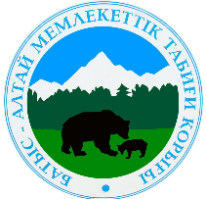 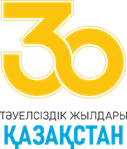 1Параметры конкурсной работыТема: «Зимний пейзаж»Тема: «Моя ёлочка»2Что должно быть   отображено в фотоЗимние пейзажи с наличием хвойных деревьев, отображающие красоту природы нашего края в зимнее время.Оригинальность украшения ёлочки в вашем доме, дворе и т.д.  Богатство воображения и творческий подход в убранстве новогодней красавицы.3Формат изображения Стандартный .jpg., jpegСтандартный .jpg., jpeg4Размеры изображенияНе должны превышать объем 5MbНе должны превышать объем 5Mb5Название изображения Обязательно указание ФИО конкурсанта и авторского названияОбязательно указание ФИО конкурсанта и авторского названия6Дополнительные параметры Фото должны быть выполнены с соблюдением этических норм.Фото должны быть выполнены с соблюдением этических норм.Файл-приложениеФайл-приложениеФайл-приложениеФайл-приложение 7Что должно быть отображено в файлеКраткий рассказ условий съемкиКраткий рассказ о семейных традициях оформления главного новогоднего символа – ёлочки, а также о том, почему необходимо беречь лес и не рубить ели.8Формат файлаДокумент Word, формата (.txt., .doc., .pdf.) А4Документ Word, формата (.txt., .doc., .pdf.) А49Размер файлаНе более одной страницыНе более одной страницы10Название файла В соответствии с конкурсным фото (ФИО и авторское название как на фотографии)В соответствии с конкурсным фото (ФИО и авторское название как на фотографии)1Название темы («Зимний пейзаж» или «Моя ёлочка»)2ФИО участника3Дата рождения (указание по желанию)4Контактный телефон 5Электронная почтаЖелаем удачи и успешного участия в конкурсе!С уважением, отдел «Науки, мониторинга, экологического просвещения и туризма»